NOTES: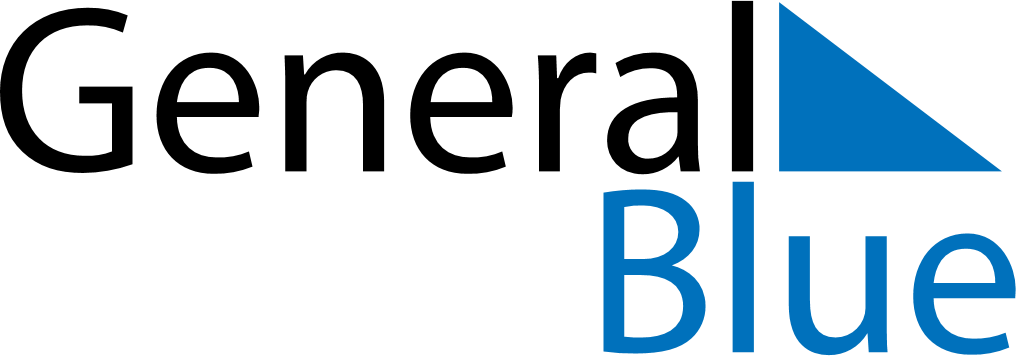 2027 – Q1   2027 – Q1   2027 – Q1   2027 – Q1   2027 – Q1   2027 – Q1   JanuaryMondayTuesdayTuesdayWednesdayThursdayFridaySaturdaySundayJanuary123January455678910January1112121314151617January1819192021222324January2526262728293031JanuaryFebruaryMondayTuesdayTuesdayWednesdayThursdayFridaySaturdaySundayFebruary12234567February8991011121314February1516161718192021February2223232425262728FebruaryFebruaryMarchMondayTuesdayTuesdayWednesdayThursdayFridaySaturdaySundayMarch12234567March8991011121314March1516161718192021March2223232425262728March29303031March